               ONDERNEMINGSRECHTBANK  LEUVEN 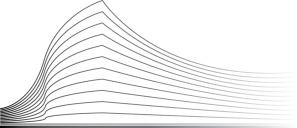 GEZAMENLIJKE AANVRAAG CONCLUSIETERMIJNEN & BESCHIKKING ART. 747 § 1 Ger.W.DOSSIER: A.R. …………………………………………. (rolnummer)Dit formulier is ook beschikbaar op de website van de rechtbank: https://www.rechtbanken-tribunaux.be/nl/rechtbanken-hoven/ondernemingsrechtbank/ondernemingsrechtbank-leuven                                         e-mail: orb.leuven@just.fgov.be Partijen verbinden er zich toe de hierna vermelde conclusietermijnen na te leven in overeenstemming metart. 747 § 1 Ger.W. Zij zullen hun conclusie(s) bij voorkeur neerleggen via e-deposit uiterlijk op de hierna bepaalde data en de stukken uiterlijk 15 dagen voor de hierna bepaalde rechtsdag. Partijen verbinden er zich toe de hierna vermelde conclusietermijnen na te leven in overeenstemming metart. 747 § 1 Ger.W. Zij zullen hun conclusie(s) bij voorkeur neerleggen via e-deposit uiterlijk op de hierna bepaalde data en de stukken uiterlijk 15 dagen voor de hierna bepaalde rechtsdag. Partijen verbinden er zich toe de hierna vermelde conclusietermijnen na te leven in overeenstemming metart. 747 § 1 Ger.W. Zij zullen hun conclusie(s) bij voorkeur neerleggen via e-deposit uiterlijk op de hierna bepaalde data en de stukken uiterlijk 15 dagen voor de hierna bepaalde rechtsdag. Partijen verbinden er zich toe de hierna vermelde conclusietermijnen na te leven in overeenstemming metart. 747 § 1 Ger.W. Zij zullen hun conclusie(s) bij voorkeur neerleggen via e-deposit uiterlijk op de hierna bepaalde data en de stukken uiterlijk 15 dagen voor de hierna bepaalde rechtsdag. Partijen verbinden er zich toe de hierna vermelde conclusietermijnen na te leven in overeenstemming metart. 747 § 1 Ger.W. Zij zullen hun conclusie(s) bij voorkeur neerleggen via e-deposit uiterlijk op de hierna bepaalde data en de stukken uiterlijk 15 dagen voor de hierna bepaalde rechtsdag. EISENDE PARTIJ(EN)VERW. PARTIJ 1VERW.PARTIJ 2 VERW. PARTIJ 3 Naam: Advocaat: Kantoor-adres:CONCLUSIETERMIJNEN: data van neerlegging ter griffie De laatste conclusie is steeds een syntheseconclusie in de zin van art. 748bis Ger.W.CONCLUSIETERMIJNEN: data van neerlegging ter griffie De laatste conclusie is steeds een syntheseconclusie in de zin van art. 748bis Ger.W.CONCLUSIETERMIJNEN: data van neerlegging ter griffie De laatste conclusie is steeds een syntheseconclusie in de zin van art. 748bis Ger.W.CONCLUSIETERMIJNEN: data van neerlegging ter griffie De laatste conclusie is steeds een syntheseconclusie in de zin van art. 748bis Ger.W.CONCLUSIETERMIJNEN: data van neerlegging ter griffie De laatste conclusie is steeds een syntheseconclusie in de zin van art. 748bis Ger.W.EISENDE PARTIJ(EN)VERW. PARTIJ 1VERW.PARTIJ 2 VERW. PARTIJ 3 Datum:Datum:Datum:Zij ramen de gezamenlijke pleitduur op: …………….. minuten. Zij ramen de gezamenlijke pleitduur op: …………….. minuten. Zij ramen de gezamenlijke pleitduur op: …………….. minuten. Zij ramen de gezamenlijke pleitduur op: …………….. minuten. Hand-tekeningBESCHIKKINGDe rechtbank neemt  akte van voorgaand akkoord en bekrachtigt het. De rechtsdag wordt bepaald op: …………………………………………………… om 14 uur, met een pleitduur van: …………………                                                                                         voor de …………………………. kamer, zittingszaal ………….,  F. Smoldersplein 5, tweede verdieping. Deze beschikking werd gewezen, rekening houdend met de art.  2, 37 en 41 van de wet van 15 juni 1935 op het taalgebruik in gerechtszaken, door  ……………………………………………….., voorzitter van de …………………………. kamer,op ……………………………………………, bijgestaan door …………………………………………, griffier. ………………………………………..                                                                                                                  …………………………..BESCHIKKINGDe rechtbank neemt  akte van voorgaand akkoord en bekrachtigt het. De rechtsdag wordt bepaald op: …………………………………………………… om 14 uur, met een pleitduur van: …………………                                                                                         voor de …………………………. kamer, zittingszaal ………….,  F. Smoldersplein 5, tweede verdieping. Deze beschikking werd gewezen, rekening houdend met de art.  2, 37 en 41 van de wet van 15 juni 1935 op het taalgebruik in gerechtszaken, door  ……………………………………………….., voorzitter van de …………………………. kamer,op ……………………………………………, bijgestaan door …………………………………………, griffier. ………………………………………..                                                                                                                  …………………………..BESCHIKKINGDe rechtbank neemt  akte van voorgaand akkoord en bekrachtigt het. De rechtsdag wordt bepaald op: …………………………………………………… om 14 uur, met een pleitduur van: …………………                                                                                         voor de …………………………. kamer, zittingszaal ………….,  F. Smoldersplein 5, tweede verdieping. Deze beschikking werd gewezen, rekening houdend met de art.  2, 37 en 41 van de wet van 15 juni 1935 op het taalgebruik in gerechtszaken, door  ……………………………………………….., voorzitter van de …………………………. kamer,op ……………………………………………, bijgestaan door …………………………………………, griffier. ………………………………………..                                                                                                                  …………………………..BESCHIKKINGDe rechtbank neemt  akte van voorgaand akkoord en bekrachtigt het. De rechtsdag wordt bepaald op: …………………………………………………… om 14 uur, met een pleitduur van: …………………                                                                                         voor de …………………………. kamer, zittingszaal ………….,  F. Smoldersplein 5, tweede verdieping. Deze beschikking werd gewezen, rekening houdend met de art.  2, 37 en 41 van de wet van 15 juni 1935 op het taalgebruik in gerechtszaken, door  ……………………………………………….., voorzitter van de …………………………. kamer,op ……………………………………………, bijgestaan door …………………………………………, griffier. ………………………………………..                                                                                                                  …………………………..BESCHIKKINGDe rechtbank neemt  akte van voorgaand akkoord en bekrachtigt het. De rechtsdag wordt bepaald op: …………………………………………………… om 14 uur, met een pleitduur van: …………………                                                                                         voor de …………………………. kamer, zittingszaal ………….,  F. Smoldersplein 5, tweede verdieping. Deze beschikking werd gewezen, rekening houdend met de art.  2, 37 en 41 van de wet van 15 juni 1935 op het taalgebruik in gerechtszaken, door  ……………………………………………….., voorzitter van de …………………………. kamer,op ……………………………………………, bijgestaan door …………………………………………, griffier. ………………………………………..                                                                                                                  …………………………..